Уважаемые коллеги!30 марта 2021 года приглашаем руководителей, заместителей руководителей, методистов профессиональных образовательных организаций на открытие нового направления  деятельности расширенного регионального методического совета. Тема: Национальный проект «Образование»: научно-методическое сопровождение образовательной деятельности профессиональных образовательных организаций»Тема: методический совет руководителей СПОВремя: 30 марта 2021 15:00 МоскваПодключиться к конференции Zoomhttps://us02web.zoom.us/j/85738845732?pwd=b3VuTURtSkRlZEErdms2VlVOMVlCQT09Идентификатор конференции: 857 3884 5732Код доступа: 760583Ректор                                        О.В. КовальчукИсп. В.С. Кошкина8 911 251 87 35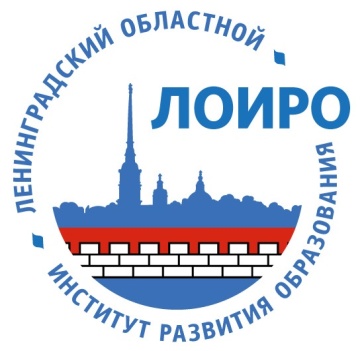 КОМИТЕТ ОБЩЕГО И ПРОФЕССИОНАЛЬНОГО ОБРАЗОВАНИЯЛЕНИНГРАДСКОЙ ОБЛАСТИГосударственное автономное  образовательное учреждениедополнительного  профессионального образования«Ленинградский областной институт развития образования»  (ГАОУ ДПО «ЛОИРО»)Чкаловский пр., д.25-алитер А, г. Санкт-Петербург,197136Телефон: (812) 372 -50-39, факс: (812) 372-53-92, http://loiro.ru, e-mail: office@loiro.ruОКПО 46241861, ОГРН 1024701243390, ИНН 4705016800 / КПП 781301001КОМИТЕТ ОБЩЕГО И ПРОФЕССИОНАЛЬНОГО ОБРАЗОВАНИЯЛЕНИНГРАДСКОЙ ОБЛАСТИГосударственное автономное  образовательное учреждениедополнительного  профессионального образования«Ленинградский областной институт развития образования»  (ГАОУ ДПО «ЛОИРО»)Чкаловский пр., д.25-алитер А, г. Санкт-Петербург,197136Телефон: (812) 372 -50-39, факс: (812) 372-53-92, http://loiro.ru, e-mail: office@loiro.ruОКПО 46241861, ОГРН 1024701243390, ИНН 4705016800 / КПП 781301001КОМИТЕТ ОБЩЕГО И ПРОФЕССИОНАЛЬНОГО ОБРАЗОВАНИЯЛЕНИНГРАДСКОЙ ОБЛАСТИГосударственное автономное  образовательное учреждениедополнительного  профессионального образования«Ленинградский областной институт развития образования»  (ГАОУ ДПО «ЛОИРО»)Чкаловский пр., д.25-алитер А, г. Санкт-Петербург,197136Телефон: (812) 372 -50-39, факс: (812) 372-53-92, http://loiro.ru, e-mail: office@loiro.ruОКПО 46241861, ОГРН 1024701243390, ИНН 4705016800 / КПП 781301001КОМИТЕТ ОБЩЕГО И ПРОФЕССИОНАЛЬНОГО ОБРАЗОВАНИЯЛЕНИНГРАДСКОЙ ОБЛАСТИГосударственное автономное  образовательное учреждениедополнительного  профессионального образования«Ленинградский областной институт развития образования»  (ГАОУ ДПО «ЛОИРО»)Чкаловский пр., д.25-алитер А, г. Санкт-Петербург,197136Телефон: (812) 372 -50-39, факс: (812) 372-53-92, http://loiro.ru, e-mail: office@loiro.ruОКПО 46241861, ОГРН 1024701243390, ИНН 4705016800 / КПП 78130100125.03.2021г.№206Руководителям органов местного самоуправления,осуществляющих управление в сфере образования,руководителям муниципальных методических служб Ленинградской областиНа № от от Руководителям органов местного самоуправления,осуществляющих управление в сфере образования,руководителям муниципальных методических служб Ленинградской областиРегиональный методический советРегиональный методический советРегиональный методический советРуководителям органов местного самоуправления,осуществляющих управление в сфере образования,руководителям муниципальных методических служб Ленинградской областиВремяВопросы для обсужденияСпикеры15.00-15.15Открытие первого методического совета руководителей профессиональных образовательных организацийКовальчук О.В., д.п.н., профессор, Заслуженный учитель РФ, ректор ГАОУ ДПО «ЛОИРО»Голованов М.В., начальник отдела профессионального образования Комитета общего и профессионального образования15.15-15.30О проведении оценочных процедур в профессиональных образовательных организацияхМихайлюк Л.Г., начальник сектора управления качеством образования Комитета общего и профессионального образования15.30-15.45О взаимодействии кафедры управления  и профессионального образования в научно-методическом сопровождении профессиональных образовательных организацийШеховцева Е.В., к.юр.н., доцент, заведующий кафедрой,Топоровский  В.П., д.п.н, профессор  кафедры управления и профобразования ГАОУ ДПО «ЛОИРО»15.45-15.50Представление куратора нового направления Резинкиной Л.В., д.п.н., доцента, директора СПБ ГУПТД научно-методического ресурсного центра дуального и инклюзивного образованияМихайлюк Л.Г., начальник сектора управления качеством образования Комитета общего и профессионального образования15.50-16.20Интерактивный семинар «Тенденции развития системы СПО в России и региональные проблемы»Резинкина Л.В., д.п.н., доцент, директор СПБ ГУПТД научно-методического ресурсного центра дуального и инклюзивного образования16.20-16.30Подведение итогов работыМихайлюк Л.Г.Резинкина Л.В